Titel der ArbeitUntertitelSemesterarbeit/Bachelorarbeit/MasterarbeitamCenter für Human Resource Management (CEHRM)Wirtschaftswissenschaftliche Fakultät Universität LuzernBetreuer/in:			Name Betreuer/inVerfasser/in: 		Name Verfasser/inAdresse:			Strasse Nr.				PLZ OrtE-Mail:			max.muster@beispiel.chMatrikelnummer:		11-111-111Studienrichtung:		Abgabedatum:		TT.MM.JJJJ					Abstract(Überblick über den Inhalt der Arbeit, 100 – 200 Wörter)Schlüsselbegriffe: (4-6 Begriffe)InhaltsverzeichnisAbbildungsverzeichnisAbbildung 1.2. Forschungsmodell……………………………………………………...Seite xyAbbildung X.X. Titel…………………………………………………………………...Seite xy………TabellenverzeichnisTable 4.1. Ein Beispiel……………………………………………………………….…Seite xyTable X.X. Titel..…………………………………………………………………….…Seite xy………Abkürzungsverzeichnis CEHRM	Center für Human Resource Management UNILU	Universität Luzern…1. Einleitung1.1. Ausgangslage(beantwortet die Frage weshalb diese Forschung betrieben werden sollte, indem die praktische Relevanz und die Forschungslücke aufgezeigt werden)….….….1.2. Zielsetzung….….….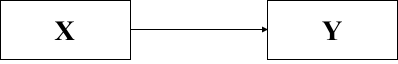 Abbildung 1.2. Forschungsmodell1.3. Vorgehen(enthält inhaltliches und methodisches Vorgehen)….….….1.4 Abgrenzungen….….….2. Theoretische Grundlagen2.1. Unterkapitel….….….2.2. Unterkapitel….….….2.3. Unterkapitel….….….Hypothese 1: Je mehr X, desto weniger Y.……3. Methode3.1. Forschungsdesign….….….3.2. Stichprobe….….….3.3. Messungen….….….4. Resultate4.1. Deskriptive Statistik….….….Tabelle 4.1. Ein Beispiel4.2. Hypothesenüberprüfung….….….5. Diskussion5.1. Zusammenfassende Schlussfolgerungen(enthält Implikationen für die Forschung und für die Praxis)….….….5.2. Kritische Würdigung….….….5.3. Ausblick….….….Literaturverzeichnis(beispielsweise nach APA)Anhang(bei allfälligen ergänzenden Informationen, Tabellen, usw.) A.1. Anhang 1…A.2. Anhang 2…Selbständigkeitserklärung(das Formular kann via UniPortal heruntergeladen werden) Hiermit erkläre ich, dass ich diese Arbeit selbstständig verfasst und keine anderen als die angegebenen Quellen und Hilfsmittel benutzt habe und dass die Arbeit noch nicht anderweitig eingereicht wurde.Ort:				Datum:			Unterschrift:MSDAlter (in Jahren)43.239.97Lohn (pro Stunde)41.5512.01